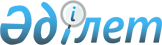 Об установлении дифференцируемого тарифа на регулярные автомобильные перевозки пассажиров в городских сообщениях города АктобеПостановление акимата города Актобе Актюбинской области от 14 мая 2021 года № 2025. Зарегистрировано Департаментом юстиции Актюбинской области 18 мая 2021 года № 8295
      В соответствии со статьями 31, 37 Закона Республики Казахстан "О местном государственном управлении и самоуправлении в Республике Казахстан", статьей 19 Закона Республики Казахстан "Об автомобильном транспорте" акимат города Актобе ПОСТАНОВЛЯЕТ:
      1. Установить дифференцируемый тариф на регулярные автомобильные перевозки пассажиров и багажа в городских сообщениях на территории города Актобе:
      при безналичной оплате через систему электронной оплаты за проезд, включая посредством сети Интернет и устройств сотовой связи – 80 (восемьдесят) тенге, при оплате наличными деньгами за проезд – 150 (сто пятьдесят) тенге.
      2. Государственному учреждению "Отдел жилищно-коммунального хозяйства, пассажирского транспорта и автомобильных дорог города Актобе" в установленном законодательством порядке обеспечить:
      1) государственную регистрацию настоящего постановления в Департаменте юстиции Актюбинской области;
      2) размещение настоящего постановления на интернет-ресурсе акимата города Актобе после его официального опубликования.
      3. Контроль за исполнением настоящего постановления возложить на заместителя акима города Актобе С. Ли.
      4. Настоящее постановление вводится в действие по истечении десяти календарных дней после дня его первого официального опубликования.
					© 2012. РГП на ПХВ «Институт законодательства и правовой информации Республики Казахстан» Министерства юстиции Республики Казахстан
				
      Аким города Актобе 

А. Шахаров
